Thursday 2nd JulyThursday 2nd July 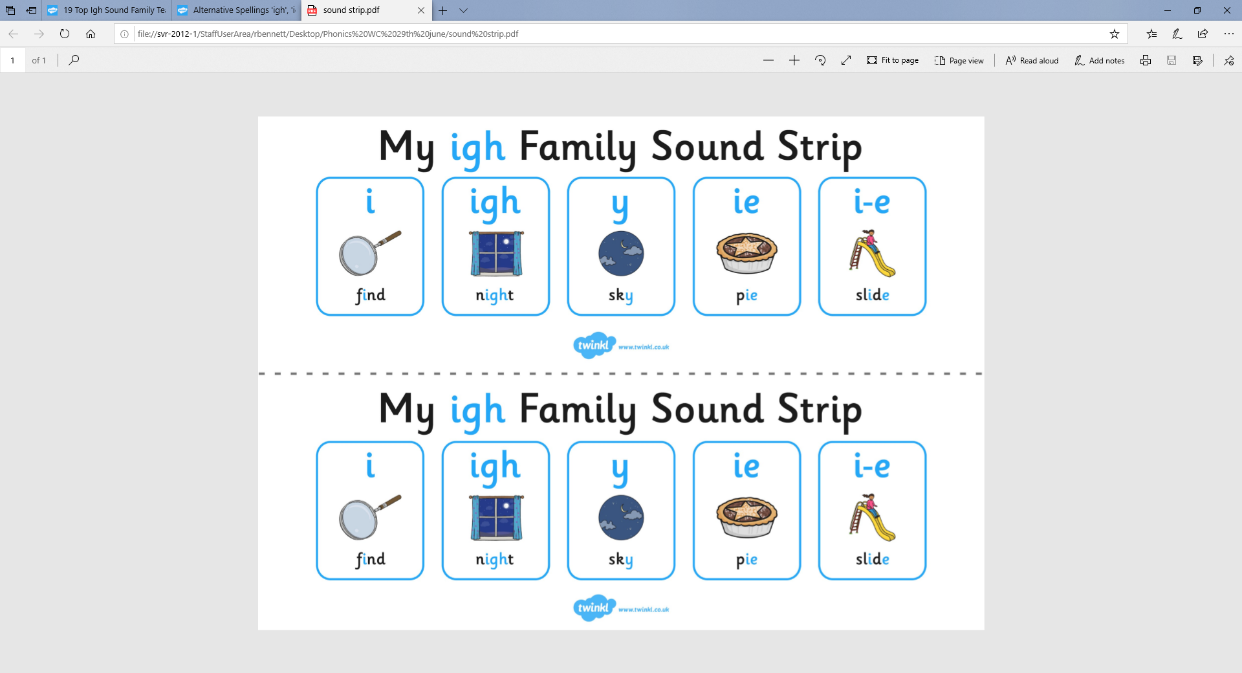 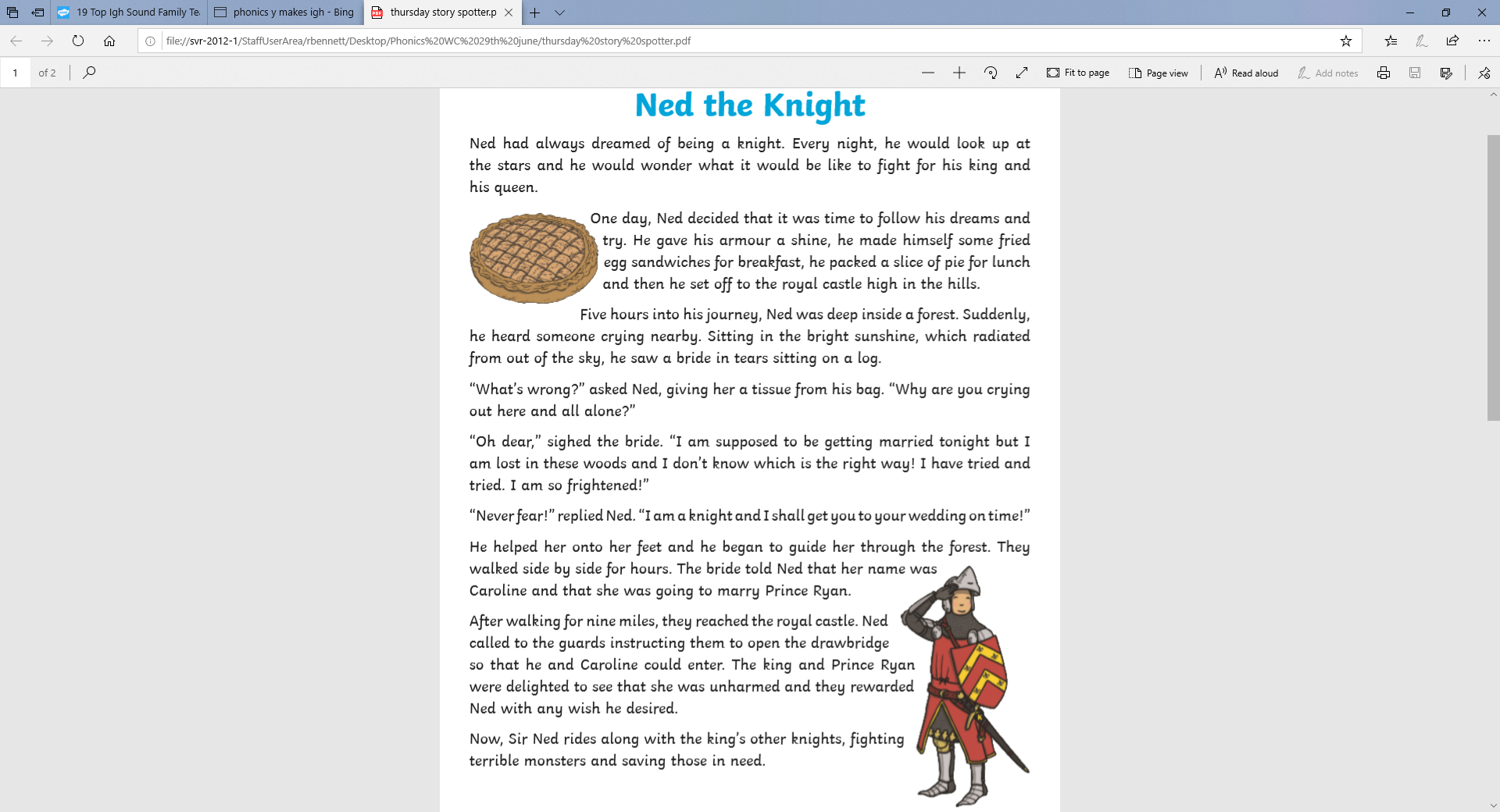 